Флешмоб «Печем вместе с детьми»дети средней группы  «Почемучки» вместе с родителями испекли разные хлебобулочные изделия 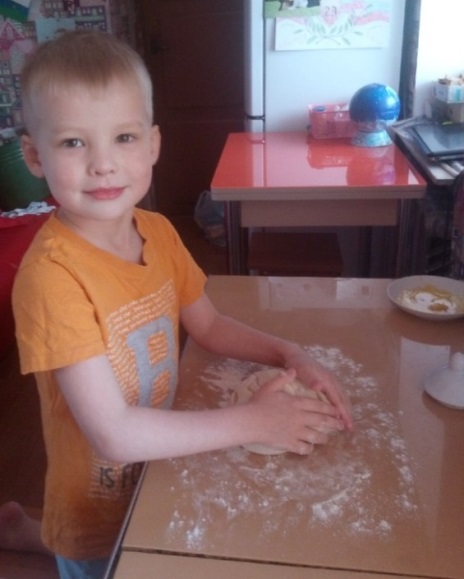 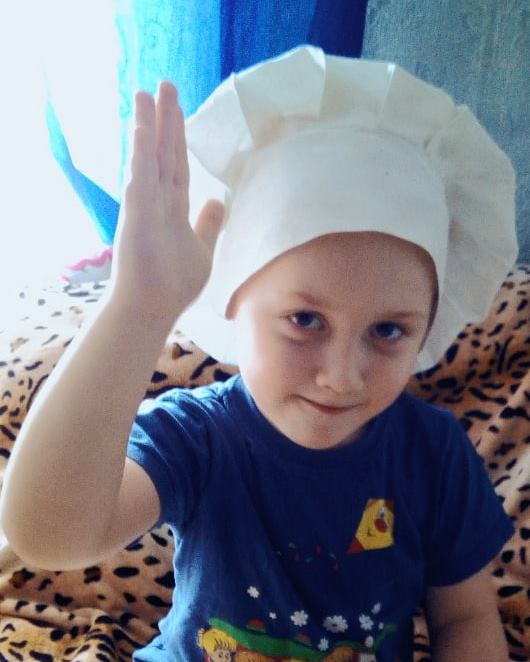 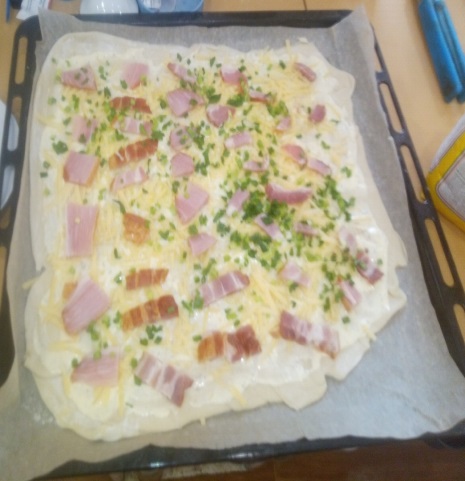     «Егор - любитель                                                       «У Степана вкусная пицца»маминой униформы»                                                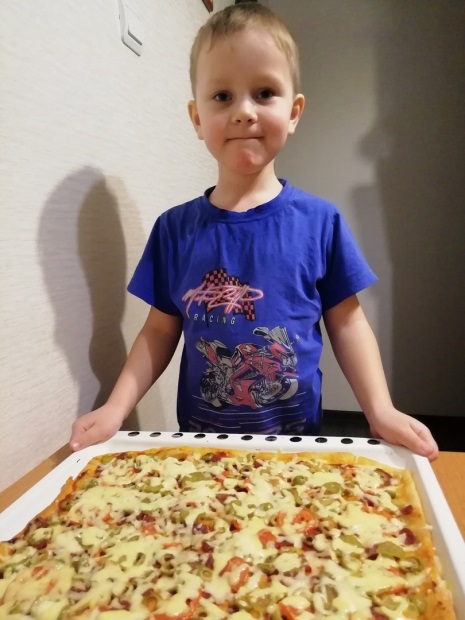 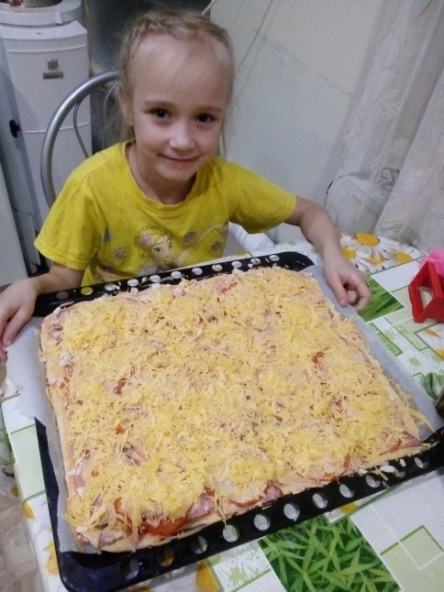 «Алине было очень вкусно»                  «Даже Максима на пиццу сподвигли!!!»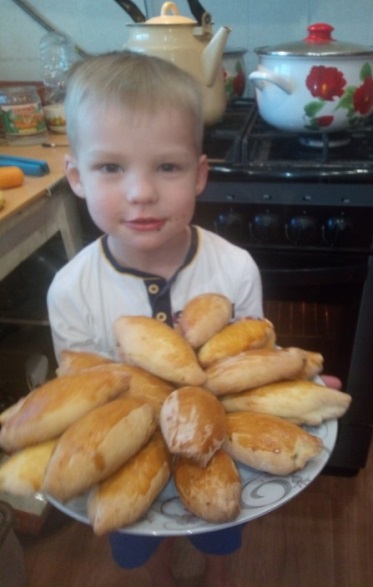 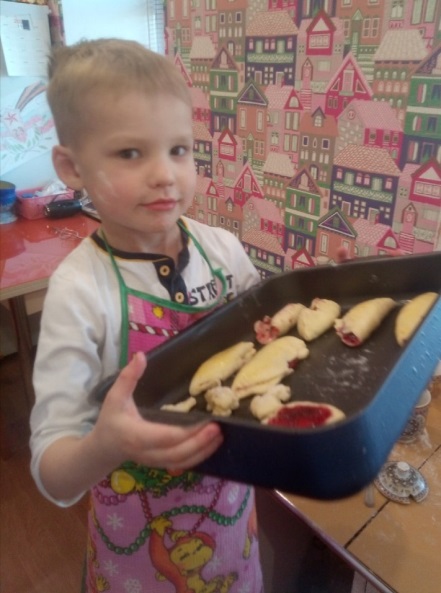 «В семье Жареновых опять пирожки.Спепан своими силами целый противень налепил»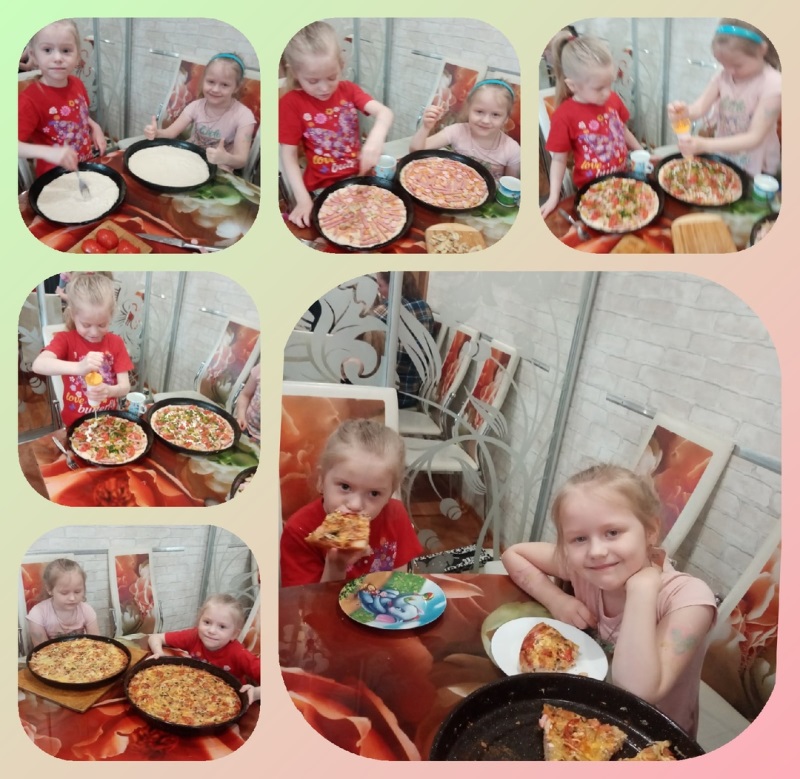 Сестренки Катя и Настя тоже любят пиццу.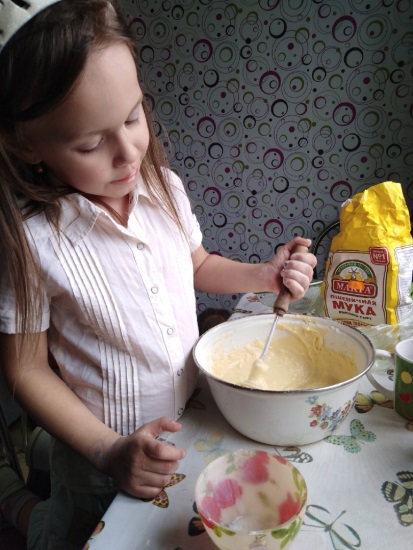 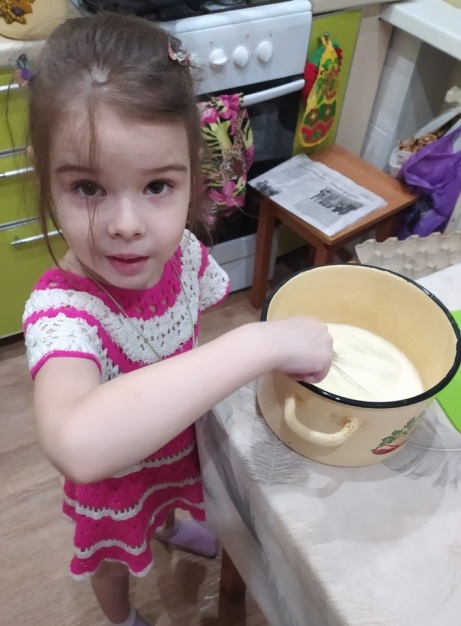 У Леры будут кексики, а у Алёны блинчикиКатя Жибарева тоже угощает блинчиками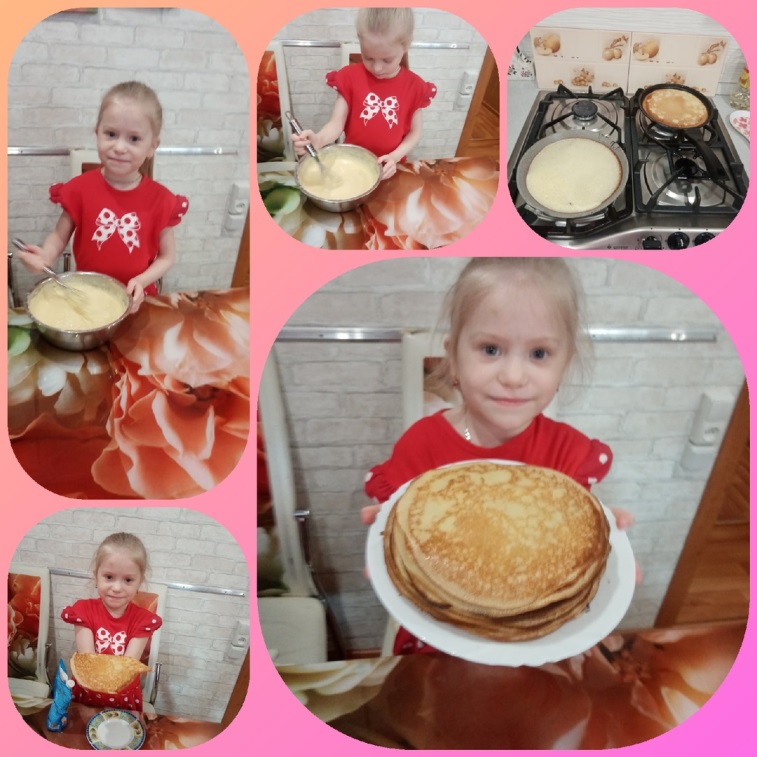 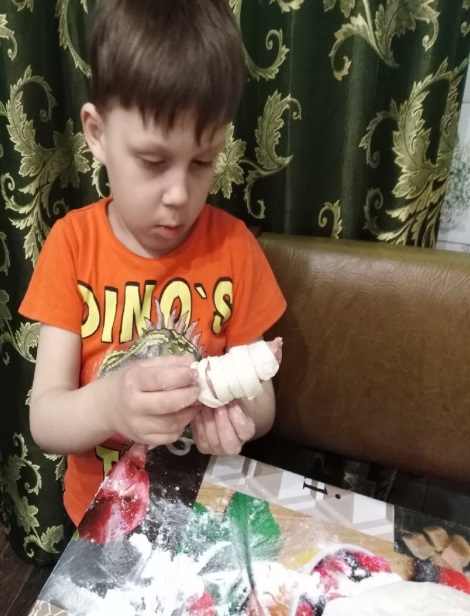 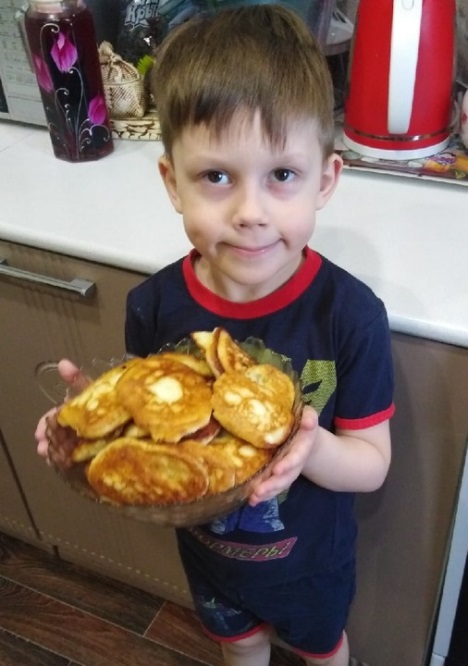 Ян сначала поест оладушки, а потом сосиску в тесте                        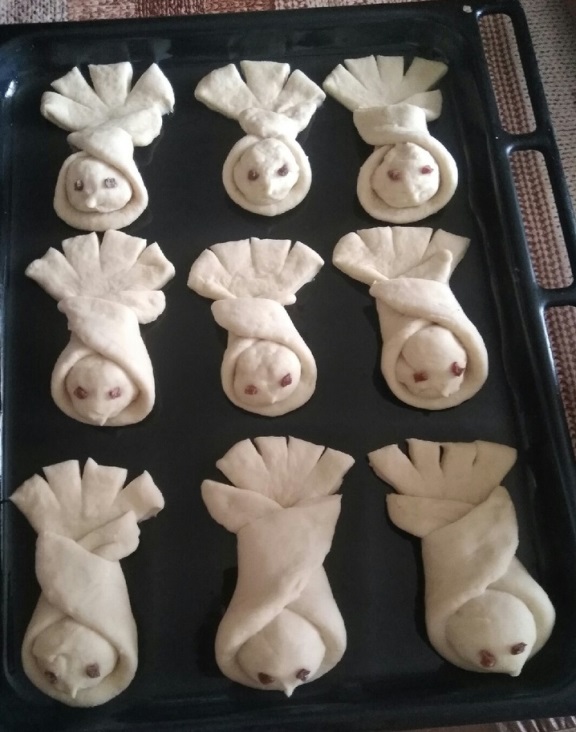 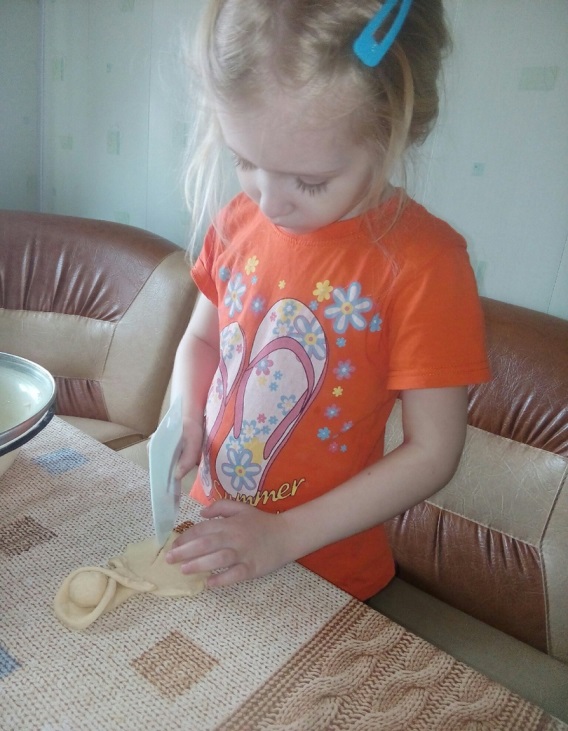 В семье Мясниковых сегодня пекут «Жаворонков»                    Вкусные пирожки 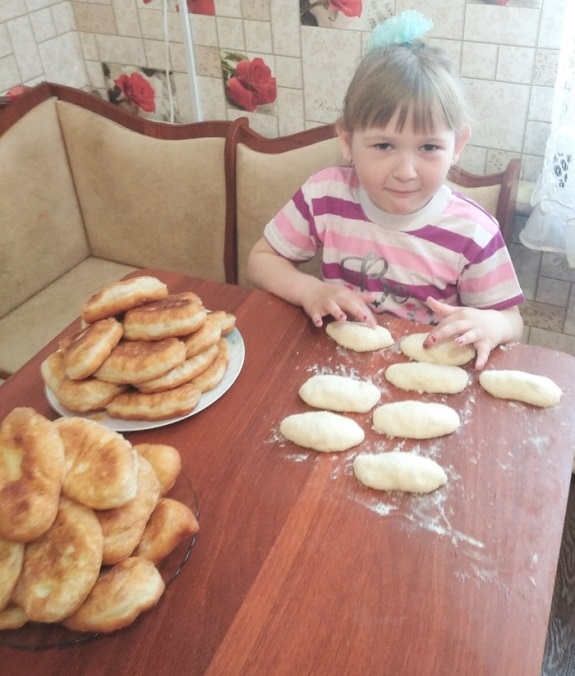 от Карины Торопковой и ее сестренок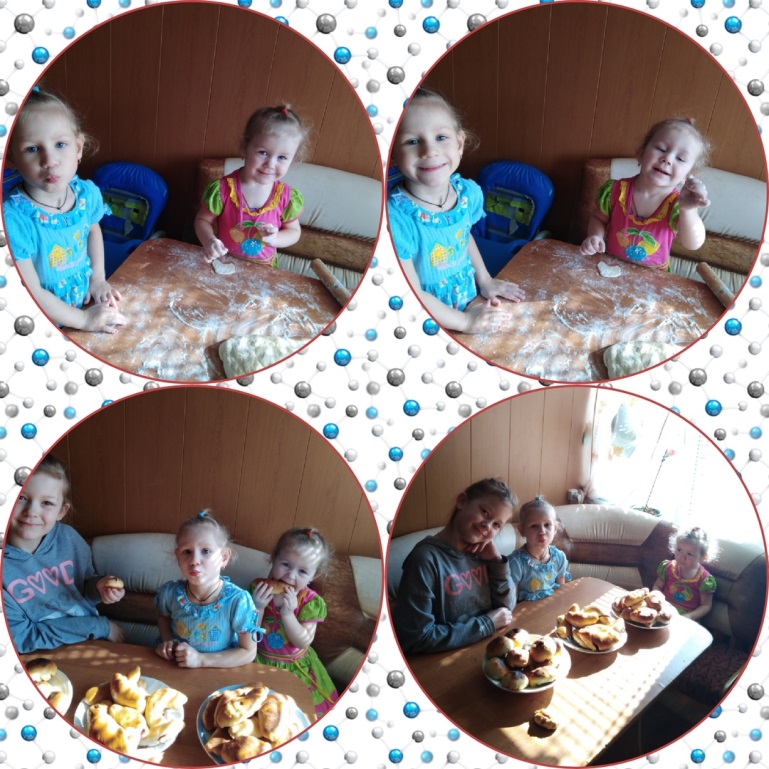                Даша тоже помогает маме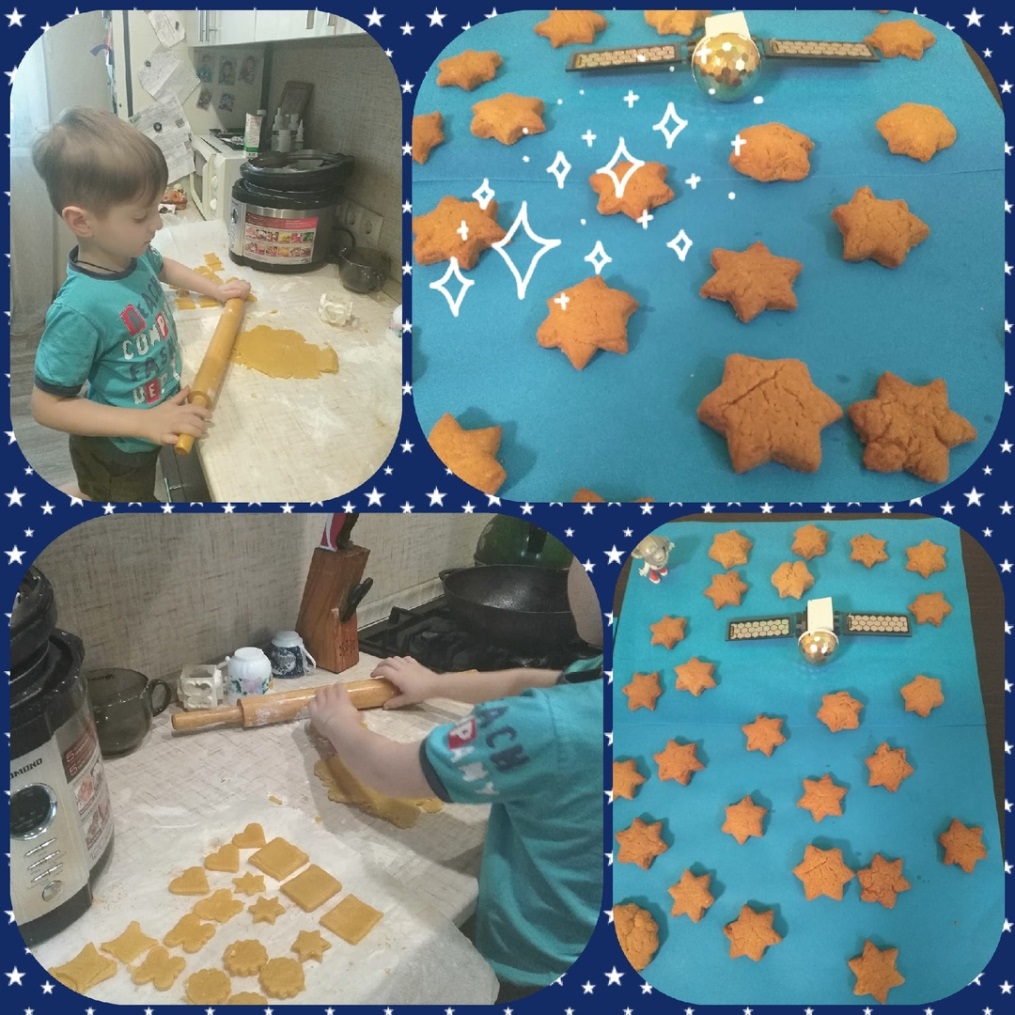 Вкусное печенье  у Фёдора Соболева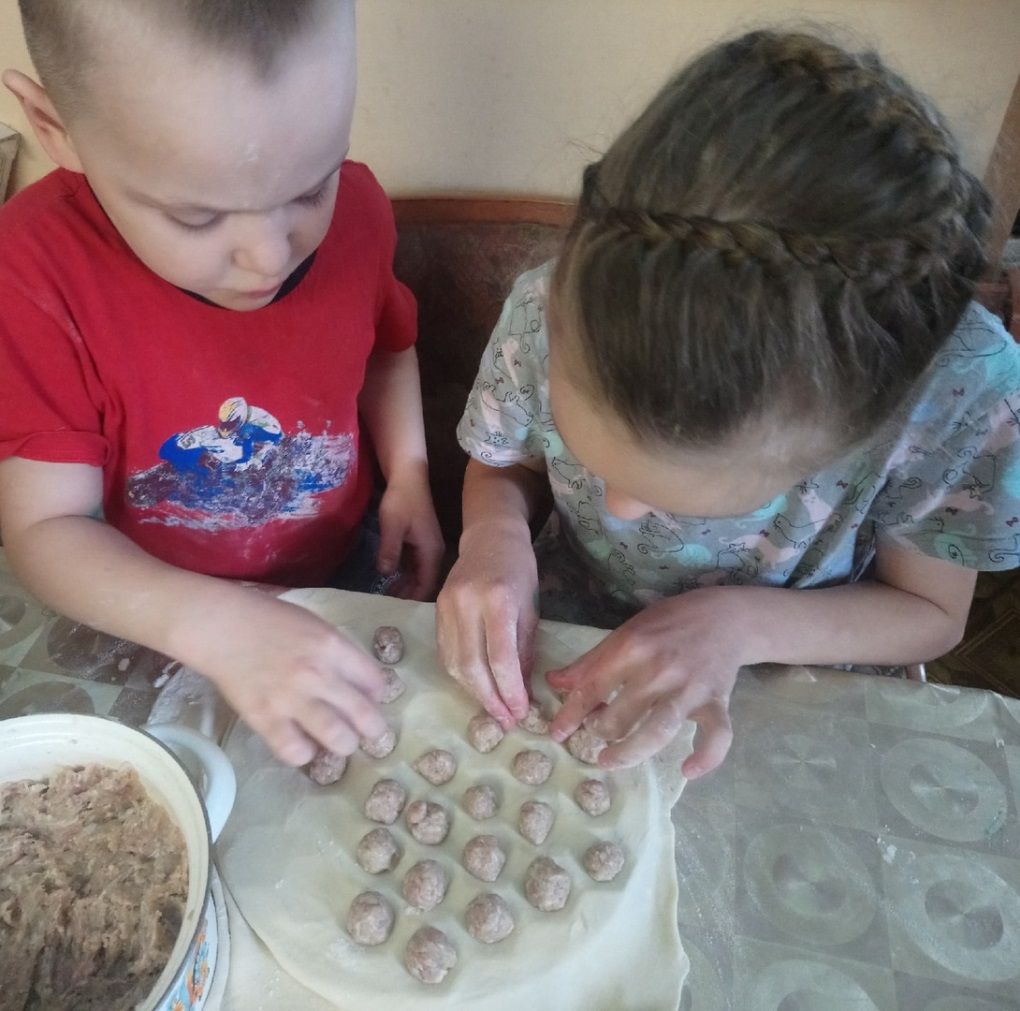 «Какие пирожки!? Мы мясо любим» - сказал Глеб Шушуев